Please complete this form and submit with your exception request. In addition to this form, your submission must include a signed and dated cover letter and any applicable documentation supporting your request. Completed exception requests should be sent to PTRS@tceq.texas.gov and/or the address at the top of this form.Texas Commission on Environmental Quality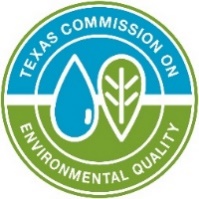 Technical Review and Oversight TeamP.O. Box 13087Austin, TX 78711-3087Exception Request Submittal FormPublic Water System (PWS) InformationPublic Water System (PWS) InformationPublic Water System (PWS) InformationPublic Water System (PWS) InformationPWS Name7-Digit PWS ID or “Proposed” County:Requestor InformationRequestor InformationRequestor InformationRequestor InformationName:LastFirstTitleAddress:OrganizationOrganizationOrganizationStreet address, suite number, etc.Street address, suite number, etc.Street address, suite number, etc.CityStateZip CodeContact Phone:Alternate phone:Email:Exception Request InformationException Request InformationEnter the rule to which you are requesting an exception and provide a brief description (e.g. “§290.41(c)(1)(F)” and “Sanitary Control Easement”).Enter the rule to which you are requesting an exception and provide a brief description (e.g. “§290.41(c)(1)(F)” and “Sanitary Control Easement”).30 TAC 290 Rule(s):Provide a brief description of the specific facility (e.g., “8000-gallon GST at Plant 1”).Provide a brief description of the specific facility (e.g., “8000-gallon GST at Plant 1”).Facility Description:Enter the TCEQ-assigned ID of the specific facility for which the exception is requested (e.g., “G6000800A” or “TP42127”).Enter the TCEQ-assigned ID of the specific facility for which the exception is requested (e.g., “G6000800A” or “TP42127”).TCEQ Facility ID(s):Information on your system’s wells, facilities, sampling locations, and associated TCEQ Facility IDs may be found on the Texas Drinking Water Watch webpage using your 7-Digit PWS ID: http://dww2.tceq.texas.gov/DWW/Information on your system’s wells, facilities, sampling locations, and associated TCEQ Facility IDs may be found on the Texas Drinking Water Watch webpage using your 7-Digit PWS ID: http://dww2.tceq.texas.gov/DWW/Briefly summarize your request in the space below. Explain why the PWS cannot meet the rule, and how the alternative will ensure the same quality and quantity of water will be provided. If this space is not adequate, please thoroughly address these items in your cover letter:Briefly summarize your request in the space below. Explain why the PWS cannot meet the rule, and how the alternative will ensure the same quality and quantity of water will be provided. If this space is not adequate, please thoroughly address these items in your cover letter: